Publicado en Madrid el 12/02/2024 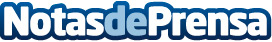 Sto Ibérica impulsa la creatividad entre los alumnos de la Escuela de Arquitectura de la Universidad de Navarra La compañía ha impartido en la Escuela Técnica Superior de Arquitectura un workshop sobre acabados de fachada con revoco. Durante la sesión, los estudiantes no solo han podido conocer las técnicas de creación de las superficies StoSignature, también han participado en un concurso in situ con sus propios diseñosDatos de contacto:RedacciónTrescom914115868Nota de prensa publicada en: https://www.notasdeprensa.es/sto-iberica-impulsa-la-creatividad-entre-los Categorias: Nacional Interiorismo Madrid Navarra Universidades Arquitectura http://www.notasdeprensa.es